中国长江三峡集团公司2018年应届毕业生招聘公告中国长江三峡集团公司（以下简称中国三峡集团）由国务院批准于1993年9月成立，经过20多年的持续快速发展，已成为中国最大的清洁能源集团和全球最大的水电开发企业。中国三峡集团致力于清洁可再生能源开发，建设国际一流清洁能源集团。主要业务包括大型水电开发、风电太阳能等新能源开发、海外清洁能源开发、电力生产以及相关专业技术服务、水资源综合开发利用等。根据国家赋予的使命，中国三峡集团全面负责三峡工程的建设与运营，滚动开发金沙江下游的溪洛渡、向家坝、乌东德、白鹤滩四座巨型水电站。近年来，中国三峡集团积极拓展新能源业务，坚定实施“海上风电引领者”战略；紧跟国家 “一带一路”倡议，加快海外业务布局，努力打造中国水电“走出去”升级版。中国三峡集团的水电、风电、太阳能等清洁可再生能源项目已遍及全国31个省市自治区及全球40多个国家和地区。中国三峡集团积极推动全球水电产业的可持续发展，三峡品牌已经成为展现国家实力和形象的靓丽名片。截至2017年6月底，中国三峡集团投资管理运行电力项目可控装机6926万千瓦，加上权益装机和在建项目，总装机规模1.2亿千瓦，97%为清洁可再生能源。目前，中国三峡集团共有全资和控股子公司21家，控股上市公司3家，资产规模6600亿元，境内外从业人员规模超过3.5万人。中国三峡集团资产质量和经营绩效在中央企业持续保持领先水平，获得国际信用评级机构给予的国家主权级信用评级。根据业务发展需要，中国三峡集团面向海内外广纳贤才，公开招聘2018年优秀应届高校毕业生。请有意参加应聘的同学通过网络方式报名。报名网址：http://chrcmp.chinahr.com/pages/sanxia招聘工作组将于近期赴部分城市进行现场招聘活动，具体时间安排详见招聘网站。同时，在“三峡小微”和“答疑微博”发布相关信息，设立招聘单位咨询电话，为广大应聘者提供服务，敬请同学们关注。特此公告。                    中国长江三峡集团公司                      2017年10月13日三峡小微            答疑微博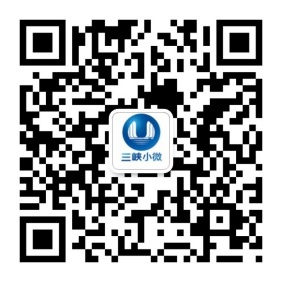 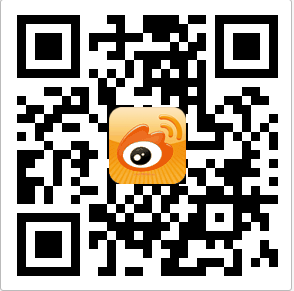 咨询电话：中国长江三峡集团公司：010-57082703中国三峡建设管理有限公司：028-62933689中国长江电力股份有限公司：0717-6767468三峡国际能源投资集团有限公司：010-58688718中国三峡新能源有限公司：010-58689587三峡机电工程技术有限公司：028-62933380中国水利电力对外公司：010-59302205三峡资本控股有限责任公司：01056359149三峡财务有限责任公司：010-57081341上海勘测设计研究院有限公司：021-65424182三峡基地发展有限公司：0717-6762553长江三峡集团福建能源投资有限公司：0591-38051732重庆小南海水电站开发有限公司：023-63441040三峡集团西藏能源投资有限公司：0891-6957680三峡国际招标有限责任公司：010-57081332三峡资产管理中心：010-58062379长江三峡设备物资有限公司：028-85932025中国三峡出版传媒有限公司：010-57082581呼和浩特抽水蓄能发电有限责任公司：0471-3258403